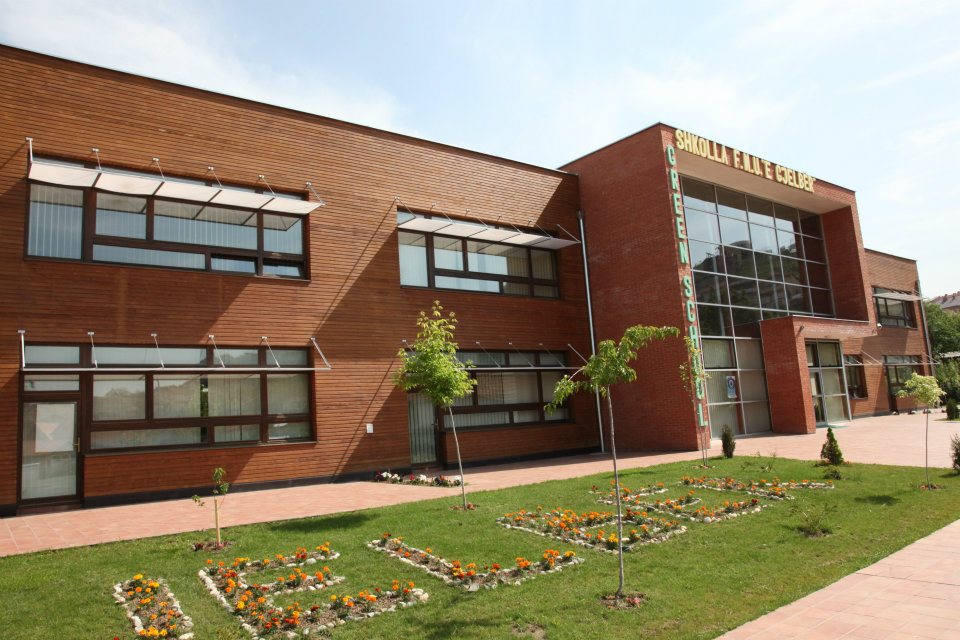 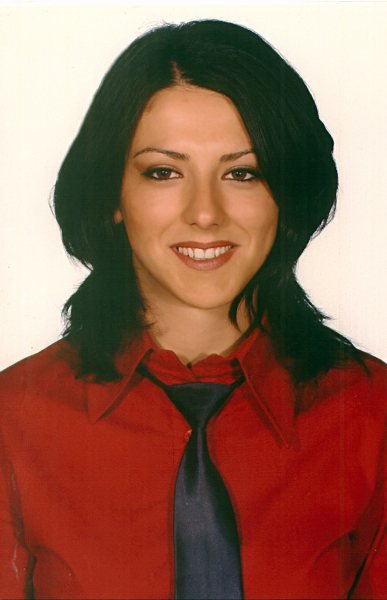 Mirjeta HetemiVendi i lindjes:GjilanVendbanimi:PrishtinëMësuese klaseSh.F.M.U.”E Gjelbër”-PrishtinëShkollimi fillor: 1998-1997, Sh.F.”Faik Konica”-Viti Shkollimi i mesëm: 1997-2001,Sh.M.”Kuvendi i Lezhës”-Viti                                       Drejtimi:Informtaikë me kompjuterizëmShkollimi i lartë: 2001-2005,Universiteti i Prishtinës-Fakulteti i Mësuesisë                               Aktualisht studente e Fakultetit të Edukimit                               Dega:Gj.AnglezeTrajnimet dhe kurset:Kurset e Gj.Angleze                                        Mësimdhenia me Nxënësin në Qendër                                        Kursi i ECDL-së                                        Skupaj Together                                        Microsoft -Partners in Learning                                         Vlerësimi Formativ                                        Kursi i leximit                                        Punëtoria e EGRA-s Përvoja e punës:2009-2011,Sh.F.”28 Nëntori”-Viti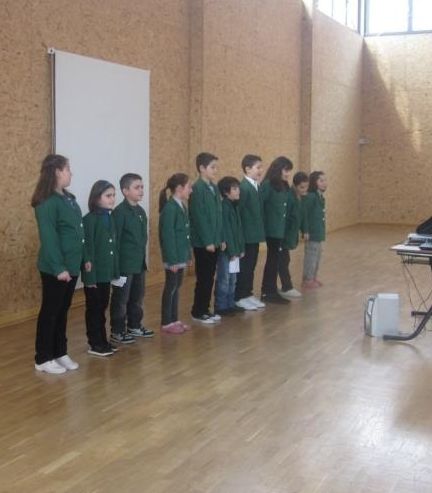 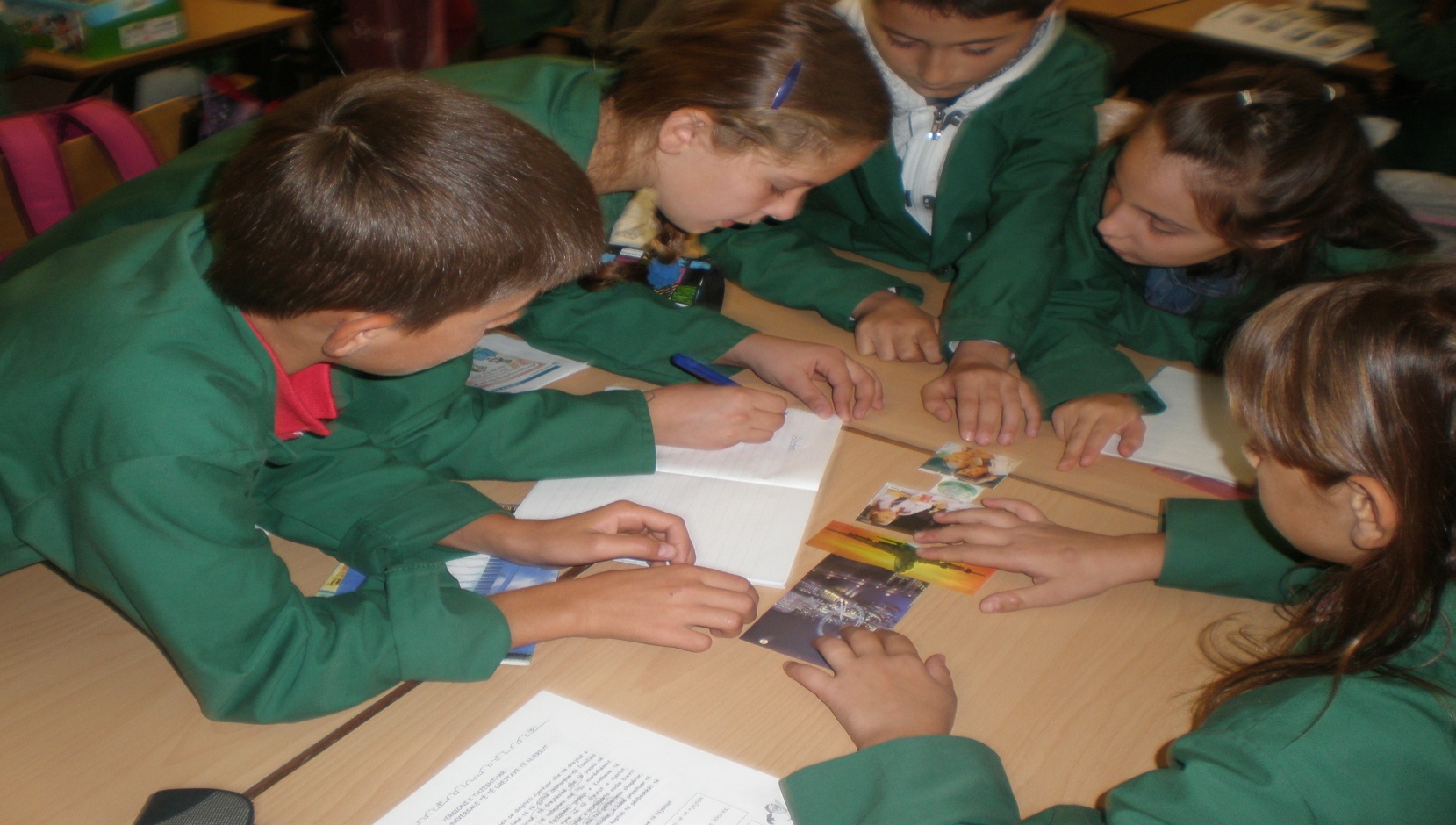 